    Etelä-Hämeen ja Uudenmaan nuorisoseurojen	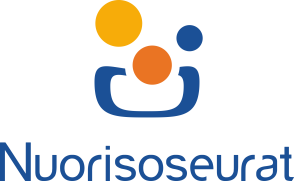   KOULUTUS- JA TAPAHTUMAKALENTERI 2018TAMMIKUUTAMMIKUU6.-11.Hollo ja Martta talvifestivaaliHollola/Lahti12.-13.FolkForum –seminaari ja Folklandia -risteilyHelsinki, M/S Silja Europa16.Yhteistyöpalaveri Uudenmaan kanssa, toimihenkilötTikkurila20.-21.Kansantanssin ohjaajakoulutuksen perusopinnot 2. jaksoLahti26.–28.Knoppi IILahtiHELMIKUU1.NS-lehden aineisto3.-4. Kansantanssin ohjaajakoulutuksen perusopinnot 3. jaksoLahti10.Järjestyksenvalvojan kertauskoulutus 1. ja 2.osat (8h)Lahti17.Hygieniapassi -koulutusLahti22NS-lehti 1/2018 ilmestyyMAALISKUUMAALISKUU3.3Vauhtisirkusvirikekurssi 6-8-vuotiaiden ohjaajilleHelsinki6.3Yhteistyöpalaveri Uudenmaan kanssa, toimihenkilötLahti10.-11.3EA1Lahti10.-11.3Aikuisten kansantanssileiriMikkeli10.3Luova lava leirien järjestäjien ja ohjaajien  tapaaminenMikkeli17.3Nuorisoseurafoorumi Etelä-Häme ja UusimaaLahti17.3Ohjaajien olohuoneLahtiHUHTIKUU7.4Tanssiralli; lasten ja nuorten tanssikatselmusKuopio14.4Teatterileikkikurssi 4-8-vuotaiden ohjaajilleHelsinki15.4.VauvasirkustäydennyskoulutusHelsinki16.4.Mediakoulutus, kuva kertoo tuhat sanaaTikkurila,Vantaa21.4Tanssiralli; lasten ja nuorten tanssikatselmusOulu22.-24.4RamppikuumeKankaanpää28.-29.4Tanssiralli; lasten ja nuorten tanssikatselmusLahtiValt. lentopallokisatOulu20.4NS-lehden aineistoTOUKOKUUTOUKOKUU17.5NS-lehti 2/2018 ilmestyy8.-11.Työntekijäpäivät18.-20.Tanssitalo -viikonloppuMikkeli19.KevätvaltuustoMikkeli25.-27.Nuori Kulttuuri SOUNDSMikkeli30.5Leiriohjaajien tapaaminenLAhtiKESÄKUU4-15.6.Luova Lava leirit HElsinki13.-17.Pispalan SottiisiTampere18. – 21.Luova lava leiriLahti26.-29.Lasten kesäleiri MysteeriNaumi, SysmäHEINÄKUU9.-15.Kaustinen Folk Music festivaaliKaustinen10.-15.NordlekFalun, Ruotsi25.-29.EuropeadeViseu, Portugali22.-28.TakinkääntöviikkoMallusjokiELOKUU10.Ns-lehden aineisto16.Yhteistyöpalaveri Uudenmaan kanssa, toimihenkilötTikkurila11.NS-lehden aineisto17.-19.MM MölkkyPori24-25.8Tanssi Vieköön - tapahtumaHelsingin messukeskusSYYSKUU31.8.-1.9.Tanssin Kääntöpiirin (tanssitoimijoiden tapaaminen) Tampere4.-6.Järjestön työntekijäpäivätMikkeli6.NS-lehti 3/2018 ilmestyy8.Nuorisoseurafoorumi Etelä-Häme ja Uusimaa Uusimaa28.-30.Nuorisoseurakokous / DÄÄNS -leiriJoensuuLOKAKUU5.-7.Järjestyksenvalvojan peruskurssi 1.osa (20h)Lahti13.-15.Järjestyksenvalvojan peruskurssi 2.osa (20h)Lahti22.-26.Luova lava syysleiriLahti28.10.-4.11.Hollo ja Martta festivaali Hollola/Lahti27-28.10Vauvasirkusvirikekurssi ohjaajilleHelsinkiMARRASKUUMARRASKUU16.NS-lehden aineisto 10.-11.EA1Lahti16.-18.Knoppi IHelsinki24.-25.Järjestön syysvaltuustoHelsinkiJOULUKUUJOULUKUU1.-2.Joulumatka??TallinnaKansantanssin ohjaajakoulutuksen perusopinnot 1. jakso13.NS-lehti 4/2018 ilmestyyLisätietoja tapahtumista www.nuorisoseurat.fi. Tiedustelut info@nuorisoseurat.fiLisätietoja tapahtumista www.nuorisoseurat.fi. Tiedustelut info@nuorisoseurat.fiLisätietoja tapahtumista www.nuorisoseurat.fi. Tiedustelut info@nuorisoseurat.fi